Отчет о деятельности КРОО «Общество помощи животным Доброе сердце» за 2016-2020 годы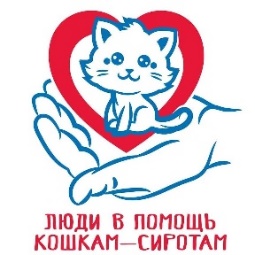 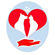 осуществляет свою деятельность с 2016 года.Мы помогаем крупным передержкам бездомных животных. Сегодня у жителей, зоозащитников и волонтеров на пристройстве более 600 бездомных кошек и собак.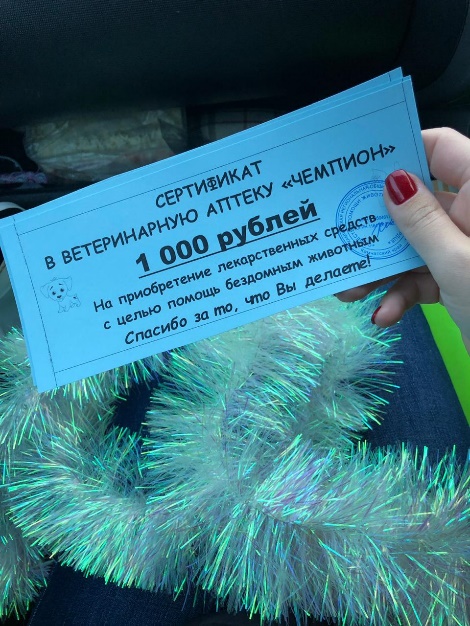 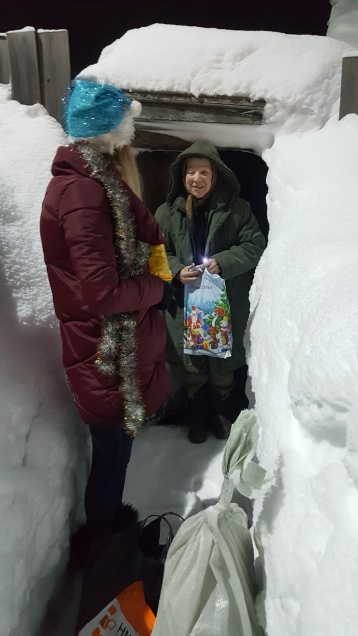 Мы каждые выходные на протяжении 6 лет проводим выставки-раздачи бездомных животных в торговых центрах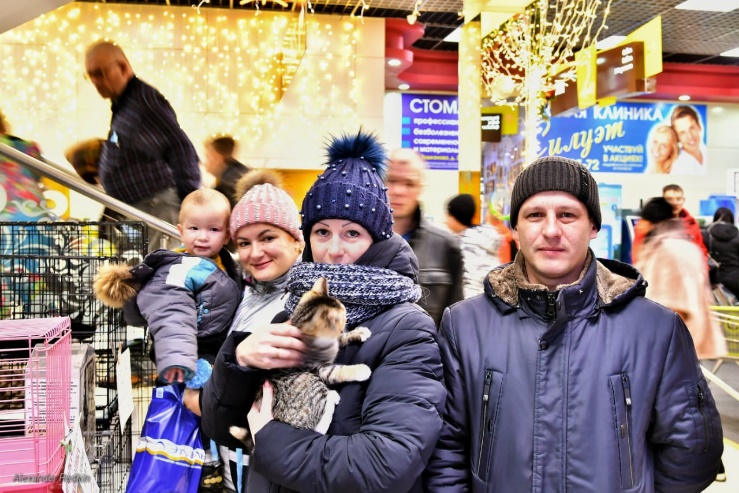 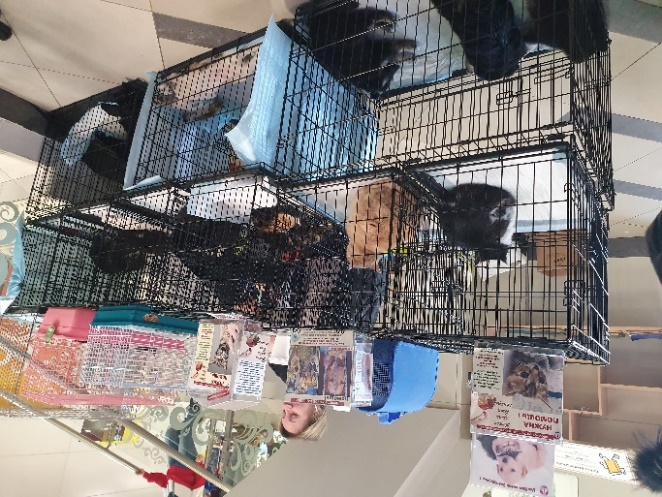 Выпускаем газету-каталог «Забери меня домой» животных приютов и волонтеров, размещаем животных на стендах в торговых центрах г. Петропавловска-Камчатского и                     г. Елизово.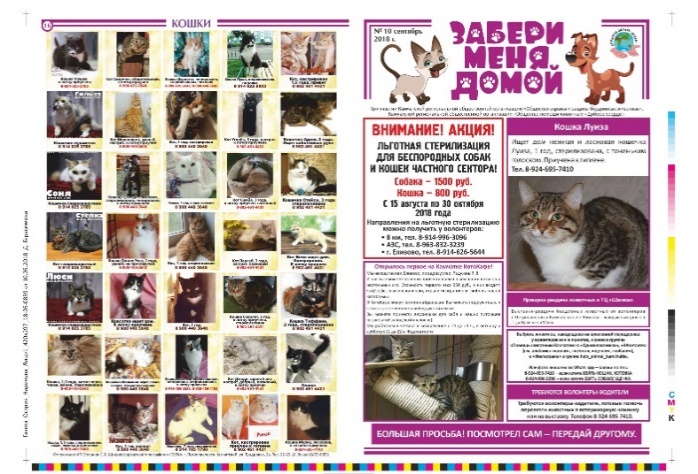 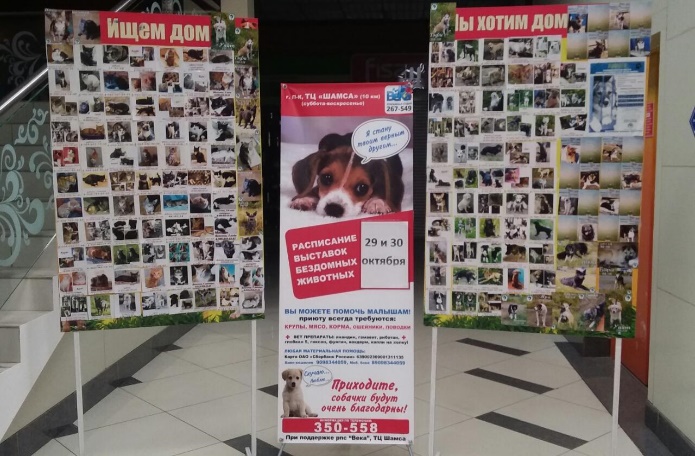 1 апреля 2019 года мы открыли на собственные средства и пожертвования приют «Котофеево», с 1 июля 2019 года приют для бездомных кошек «Оберег» 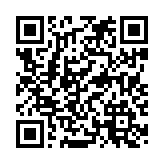 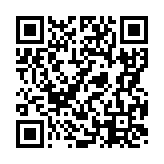 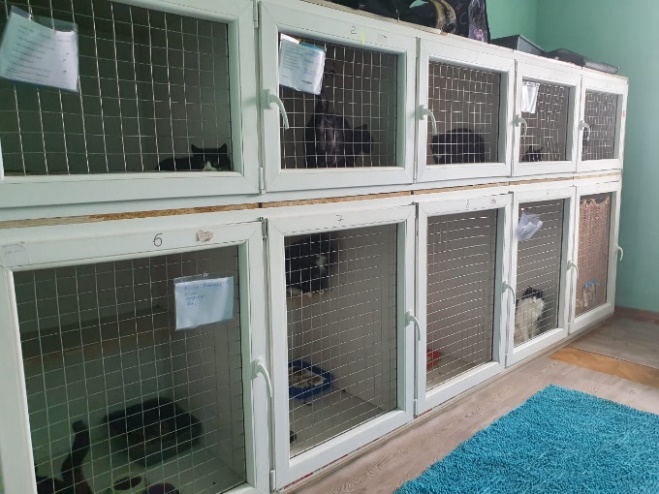 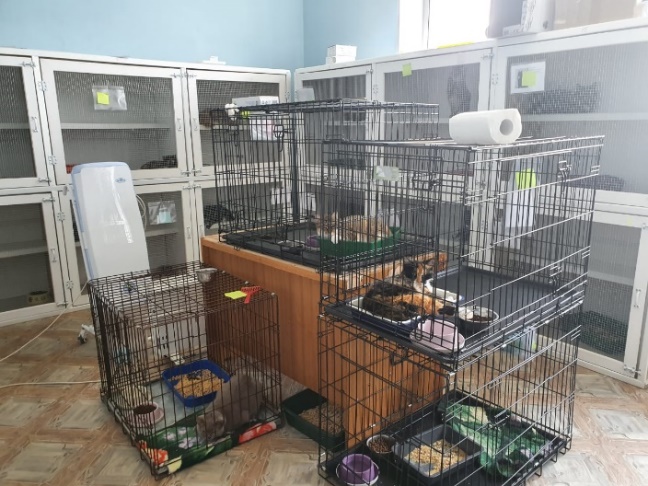 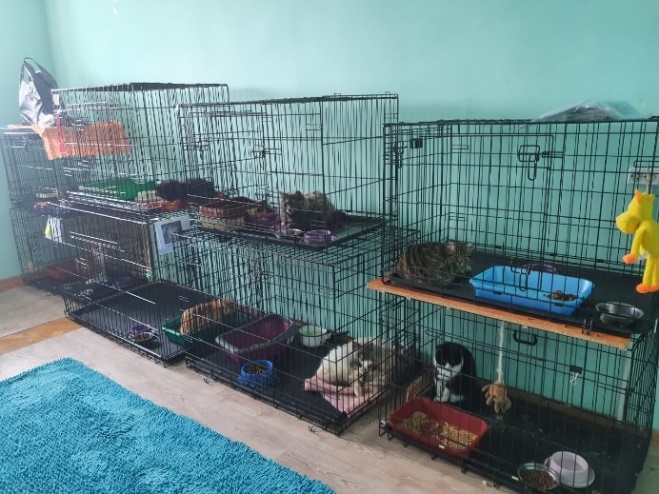 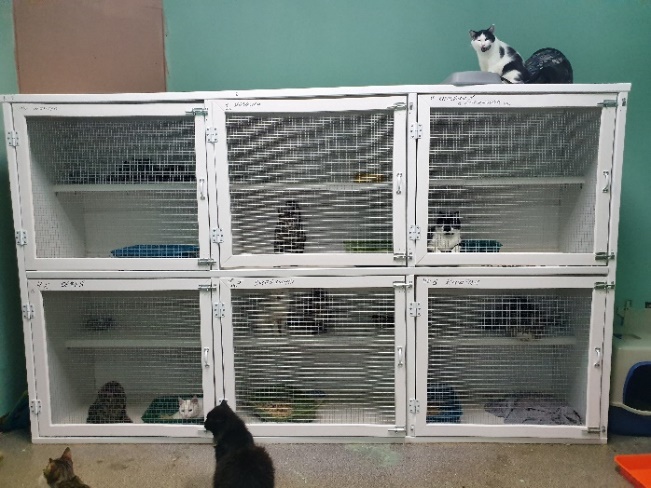 Мы отлавливаем, лечим, стерилизуем, вакцинируем бездомных кошек и ищем им дом!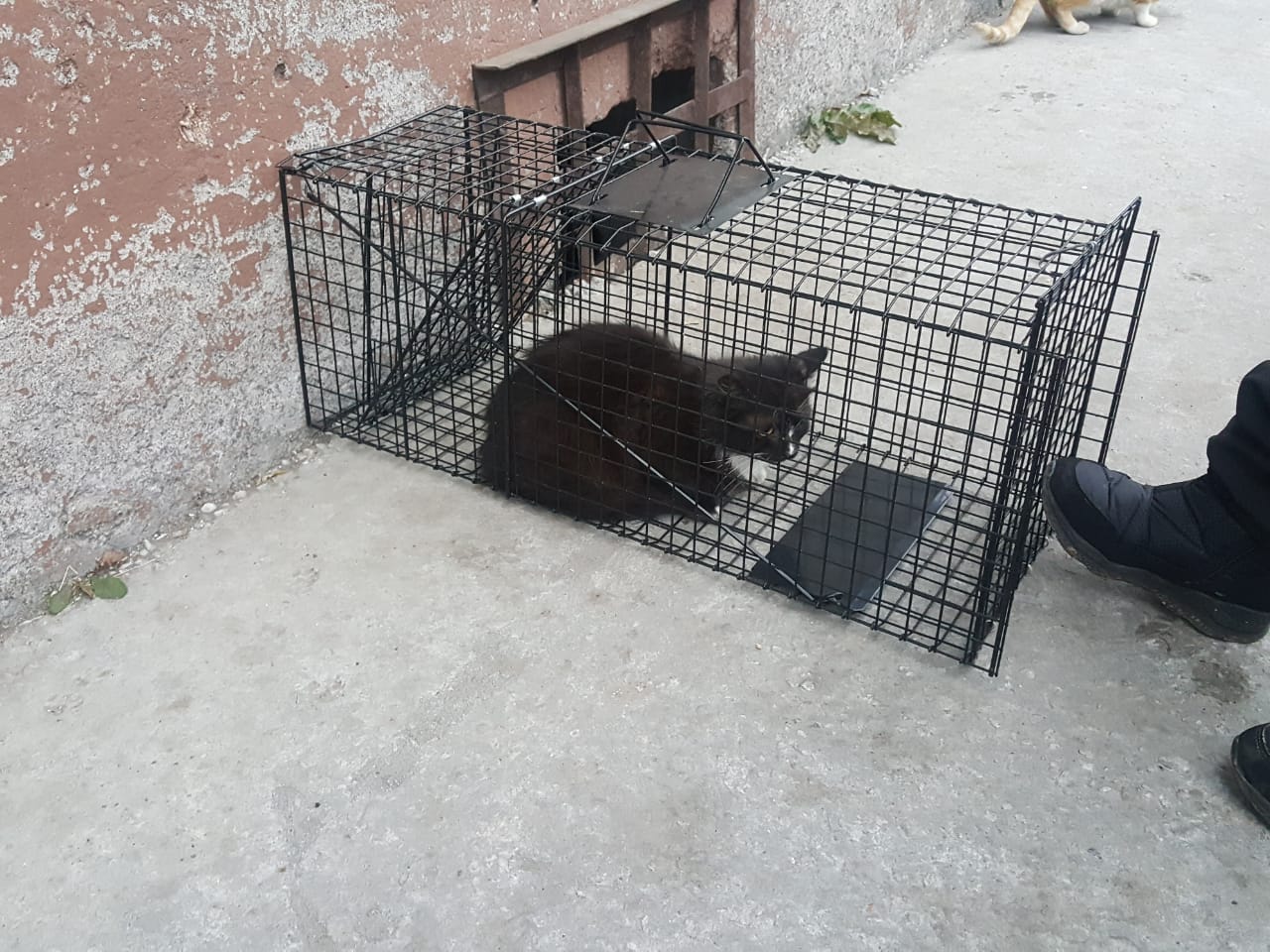 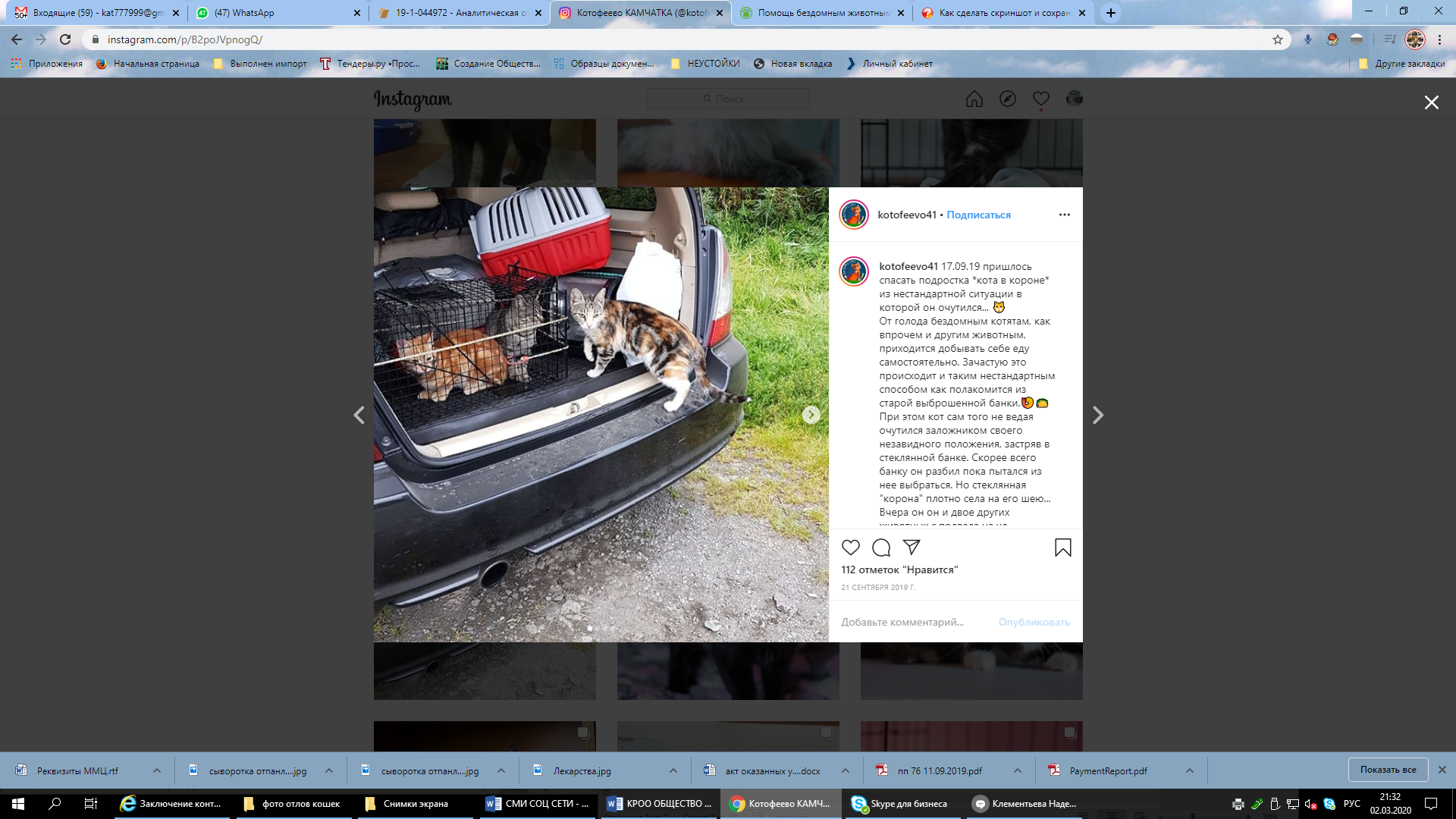 Привлекаем волонтеров, проводим «уроки доброты» для школьников.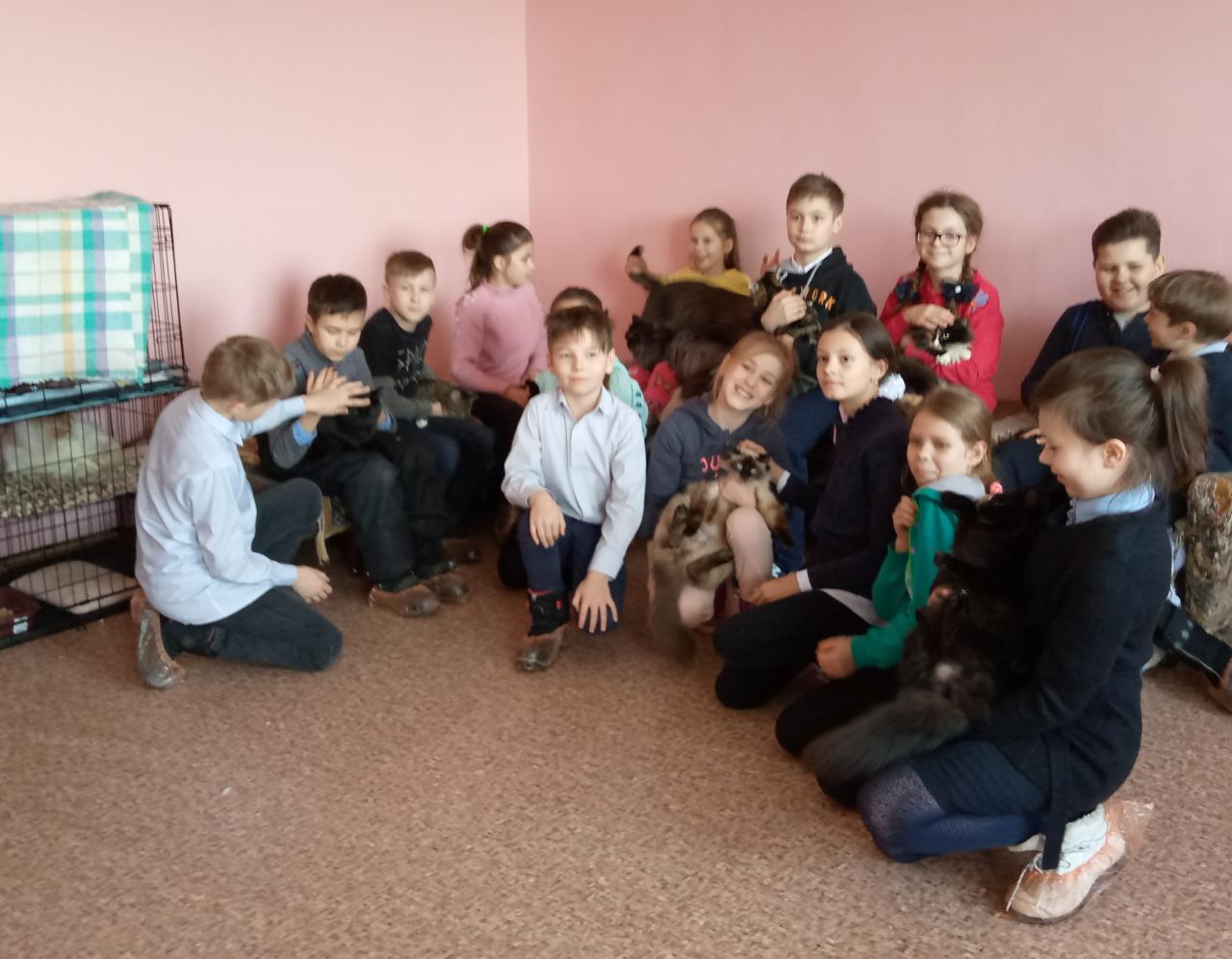 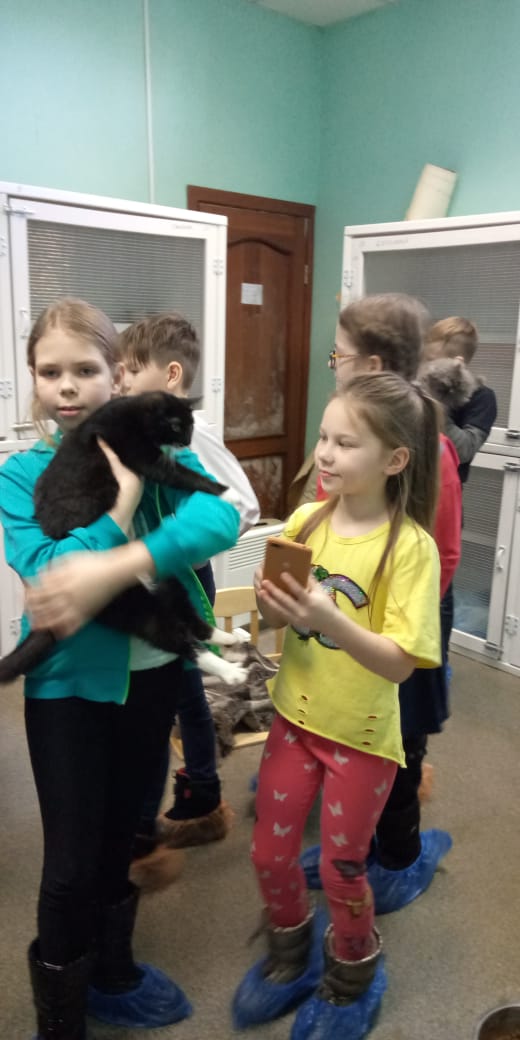 Сегодня содержится около 300 бездомных кошек. За 2019 год нашли дом 184 кошки.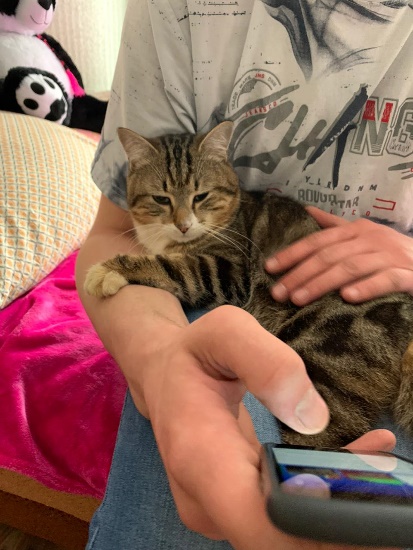 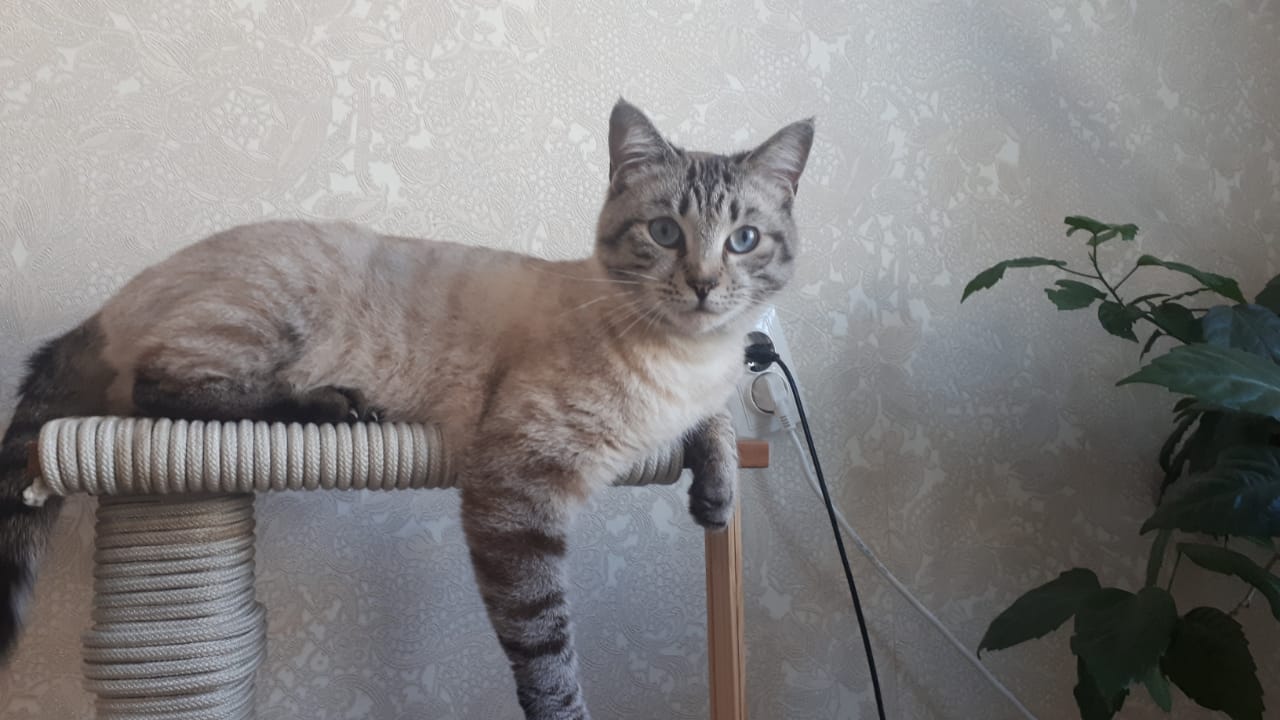 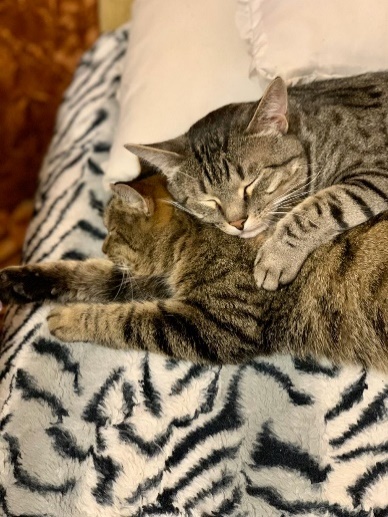 В день у нас уходит:40 кг корма «зооринг» - 8000 руб., 100 паучей корма 2000 руб., 20 кг древесного наполнителя 350 руб., электроэнергии на 1300 руб.,оплата аренды 3000 руб.противопаразитарная обработка, вакцинация 1 кота 800 руб. минимумна лекарства уходит около 20 000 в мес.с 01 января функционирует пункт бесплатной стерилизации бездомных животных для волонтеров. Уже простерилизовано более 280 животных.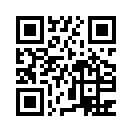 Наш сайт http://kamzoo.ru с ежедневным обновлением каталога пристраиваемых животных приютов и волонтеров Камчатки Инстаграмм: @kotofeevo41, @priyut_oberegМы готовы к сотрудничеству с  компаниями:•	Единовременное пожертвование•	Долгосрочное партнерство•	Совместная акция по сбору средств, кормов•	 «уроки доброты» в приюте для детей и взрослыхНаши партнеры: типография «Искра», зоомагазины «Джунгли», «Чемпион», «Зообум», ветеринарные клиники «Лидер», «Багира», «Крокодил», ТРЦ «Шамса», ТЦ «Галант сити», ТЦ «Меридиан», «Авторадио», «Звуки города», газеты «Лукоморье плюс», «Срочно», «Тройка», ООО «Профитбух» и многие другие.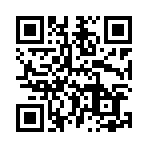 Реквизиты для перечисления спонсорской помощи: КРОО «ОБЩЕСТВО ПОМОЩИ ЖИВОТНЫМ ДОБРОЕ СЕРДЦЕ»ИНН 4105046176КПП 410501001ОГРН/ОГРНИП 1164101056239Расчётный счёт 40703.810.6.36170000191БИК 044442607Банк СЕВЕРО-ВОСТОЧНОЕ ОТДЕЛЕНИЕ N8645 ПАО СБЕРБАНККорр. счёт 30101.810.3.00000000607Средства будут направлены на приобретение ветеринарных препаратов, витаминов, питания, стерилизацию бездомных животных, а главное – удастся увеличить количество бесплатно принимаемых кошачьих. Тел. для связи 8-909-836-8895 Луиза, председатель совета, 8-924-695-7410 Екатерина, волонтер